MẪU: KQT08-ĐTĐHCỘNG HÒA XÃ HỘI CHỦ NGHĨA VIỆT NAM Độc lập - Tự do - Hạnh phúcĐƠN XIN DỰ THI KẾT THÚC HỌC PHẦNKính gửi:Khoa Trưởng Khoa Quốc tế;Tổ Đào tạo Khoa Quốc tế.Tôi tên là: ...................................................................................... Mã sinh viên: ...........................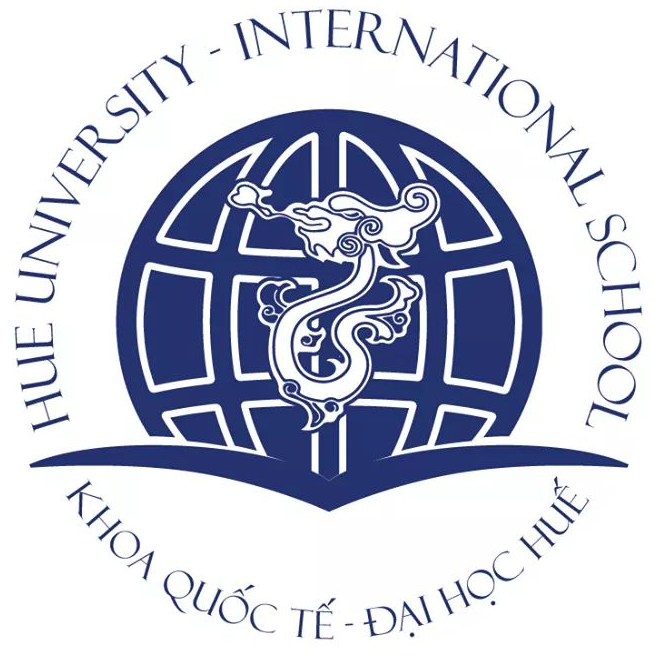 Khóa: .................. Ngành/Chuyên ngành:…………………………………………………………. Ngày sinh:………………..Số CMND…………………………Số điện thoại: .............................Trong học kỳ….., năm 202….-202……, tôi đã xin nghỉ thi các học phần (có đơn xin nghỉ thi kèm theo). Nay tôi viết đơn này kính xin Khoa chuyên môn cho phép tôi được dự thi trong học kỳ…., năm học 202…..-202…….với các lớp học phần sau: Tôi xin chân thành cảm ơn./.PHẦN XÉT DUYỆT CỦA KHOA TRƯỞNGGhi chú: Sinh viên kèm theo đơn này: 1. Đơn xin nghỉ kết thúc học phần đã được phê duyệt; 2. Các chứng minh lý do xin nghỉ thi kêt thúc học phần.Số TTMãhọc phầnTên học phầnSố TCNhómNgày thiGiờ thi12345678Thừa Thiên Huế, ngày … tháng … năm 20..…XÁC NHẬN CỦA CỐ VẤN HỌC TẬPNgười làm đơn(Sinh viên ký và ghi rõ họ tên)